		CAMPUS DE CAMPUS DE CAMPO MOURÃODivisão de Extensão e CulturaEDITAL Nº. 021/2015Processo Seletivo de Bolsistas de Extensão Universitária – 2015A Divisão de Extensão e Cultura, em conformidade com o Edital 03/2015 da Pró-Reitoria de Extensão e Cultura, torna pública a realização de Processo Seletivo para concessão de bolsas de extensão universitária para alunos(as) dos cursos de graduação do Campus de Campo Mourão, conforme chamada 010/2015 – Fundação Araucária no Programa Institucional de bolsas para Extensão Universitária (PIBEX).1 – DAS BOLSASAs bolsas de estudo serão de R$ 400,00 (quatrocentos reais) para graduandos, concedidas pelo prazo de 12(doze) meses, como apoio da Fundação Araucária com vistas a incentivar  a  participação  no  desenvolvimento  de  atividades  de  extensão universitária, nos termos do referido edital.2 - DAS CONDIÇÕES DE PARTICIPAÇÃO2.1 – Alunos graduandosEstar regularmente matriculado em curso de graduação da Unespar; Não ter vínculo empregatício;Não receber qualquer outro tipo de bolsa de estudos;Possuir freqüência igual ou superior a 75% (setenta e cinco por cento);Apresentar histórico escolar acima da média mínima necessária à aprovação;Ter currículo atualizado na Plataforma Lattes do CNPq;Desenvolver, em conjunto com seu orientador, plano de atividades de extensão a ser realizado, com dedicação de 20 (vinte) horas semanais;Elaborar relatórios para apreciação do orientador;Incluir o nome do orientador nas publicações e nos trabalhos apresentados em congressos e seminários, cujos resultados contaram com a participação efetiva deste;Responsabilizar-se pela identificação visual obrigatória da Fundação Araucária como financiadora do PIBEX, nas publicações de trabalhos apresentados em eventos de qualquer natureza e em qualquer meio de divulgação.3 - DAS VAGAS:4 – DOS CRITÉRIOS DE SELEÇÃOA seleção será baseada no currículo do candidato e entrevista. 5 - DAS INSCRIÇÕESOs interessados poderão inscrever-se gratuitamente no(a) Protocolo da Unespar-Campus de Campo Mourão até às 22h do dia  03 de dezembro de 2015, mediante:Ficha de Inscrição preenchida (anexo I deste edital)   acompanhada dos documentos comprobatórios nela solicitados;6 – DO PLANO DE TRABALHO DOS BOLSISTASOs bolsistas deverão dedicar-se por 20(vinte) horas semanais.7 – DA SELEÇÃOAs entrevistas ocorrerão no dia 04 de dezembro  de 2015, no mini auditório a partir das 19h30 horas.8 – DO RESULTADOO resultado do processo seletivo será divulgado no dia 07/12/2015, por meio de Edital da Divisão de Extensão e Cultura, no endereço: www.fecilcam.br.9 - DOS CASOS OMISSOSOs casos omissos neste edital serão resolvidos pela Divisão de Extensão e Cultura deste Campus ou, em instância recursal, pela Comissão Interna de Extensão e Cultura da Unespar.Campo Mourão, 25 de novembro  de 2015.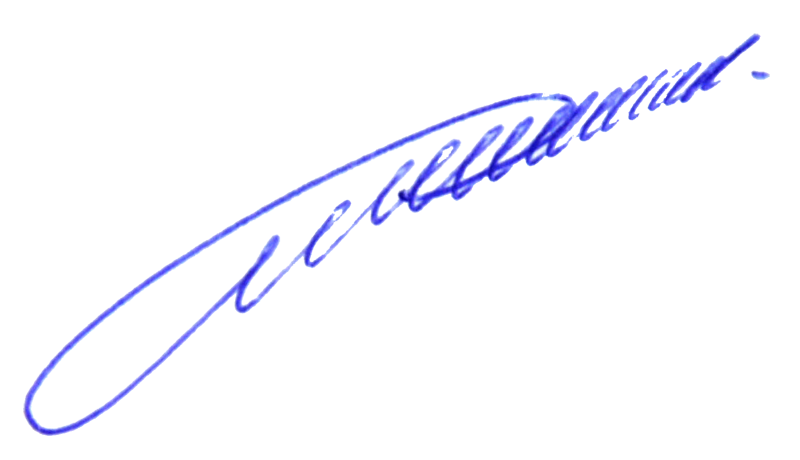 _________________________________Prof. João Marcos Borges AvelarDivisão de Extensão    Portaria 038/2014 - DANEXO I – EDITAL 020/15 – DIVISÃO DE EXTENSÃO E CULTURA UNESPAR CAMPUS DE CAMPO MOURÃOPROCESSO SELETIVO DE BOLSISTAS PIBEX – 2015FICHA DE INSCRIÇÃODados pessoais:Dado acadêmicos:- Declaro não possuir nenhum tipo de vínculo empregatício, nem receber qualquer outro tipo de bolsa de estudos, de forma a poder me dedicar por 20 horas semanais como bolsista graduando ao Projeto/Programa pretendido, sob pena das implicações previstas na legislação.- Declaro conhecer e concordar com os termos do Edital 011/15 – DIVISÃO DE EXTENSÃO E CULTURA, amparado no Edital 03/2015 da Pró-Reitoria de Extensão e Cultura.Assumo inteira responsabilidade pelas informações contidas neste formulário, sob as penas da lei._________________________, ____________________________2015._______________________________Nome    Obs.: anexar a esta ficha de inscrição:- declaração de matrícula no curso informado.- currículo atualizado na Plataforma Lattes do CNPqProjetoCoordenador(a)vagasvagasProjetoCoordenador(a)GraduandosRec.FormadosProjetoCoordenador(a)GraduandosRec.FormadosProjeto: Organização de Produtores da Vila Rural Flor do CampoJoão Carlos Leonello01-0-Nome:Endereço:RG:                                                                                  CPF:E-mail: Telefones:Curso:                                                                    Série:                             RA:Projeto/programa:Link de acesso ao Currículo Lattes: